			INSCRIPTION ADULTEANNEE 2022-2023ACTIVITÉ …………………………………………………………………………………Jour : …………………..………	Horaire : ………………………………………………….Nom* : ………………………….	Prénom* : ……………………………………………….Adresse : ………………………………………………………………………………………………Code postal : …………………………… localité : …………………………………………… ……………………………………………… /………………………………………………………Courriel : ………………………………………………………………………………………………Profession : ……………………………………… 	Photo autorisées Voir autre atelier : …………………………………………………………………………….Règlement pour l’année (en 3 trimestres)	Demande de Facture 				PaiementAdhésion : ……………………………………€ par Chèque / Esp / Ancv. 1er Trimestre : Chèque / Esp / Ancv de :…………………………………€ 2eme  Trimestre : Chèque / Esp / Ancv de :..……………………………€3eme Trimestre : Chèque / Esp / Ancv de :….…………………………..€ Ils seront encaissés les : 15 octobre 2022, 15 janvier et 15 avril 2023.Hanches, le ………/………/ 20………		Signature :			INSCRIPTION ADULTEANNEE 2022-2023ACTIVITÉ …………………………………………………………………………………Jour : …………………..………	Horaire : ………………………………………………….Nom* : ………………………….	Prénom* : ……………………………………………….Adresse : ………………………………………………………………………………………………Code postal : …………………………… localité : …………………………………………… ……………………………………………… /………………………………………………………Courriel : ………………………………………………………………………………………………Profession : ……………………………………… 	Photo autorisées Voir autre atelier : …………………………………………………………………………….Règlement pour l’année (en 3 trimestres)	Demande de Facture 				PaiementAdhésion : ……………………………………€ par Chèque / Esp / Ancv. 1er Trimestre : Chèque / Esp / Ancv de :…………………………………€ 2eme  Trimestre : Chèque / Esp / Ancv de :..……………………………€3eme Trimestre : Chèque / Esp / Ancv de :….…………………………..€ Ils seront encaissés les : 15 octobre 2022, 15 janvier et 15 avril 2023.Hanches, le ………/………/ 20………		Signature :			 INSCRIPTION ENFANT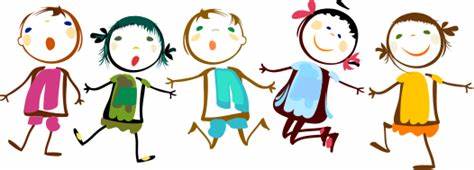 ANNEE 2022-2023ACTIVITÉ …………………………………………………………………………………Jour : …………………..………	Horaire : ………………………………………………….Nom de l’enfant * : ………………………..Prénom* : ……..……………… Age : ..…Nom des parents* : ………………………….Prénom :…………………………………….Adresse : ………………………………………………………………………………………………Code postal : …………………………… localité : …………………………………………… ……………………………………………… /………………………………………………………Courriel : ………………………………………………………………………………………………Photo autoriséeRèglement pour l’année (en 3 trimestres)	Demande de Facture 				PaiementAdhésion : ……………………………………€ par Chèque / Esp / Ancv. 1er Trimestre : Chèque / Esp / Ancv de :…………………………………€ 2eme  Trimestre : Chèque / Esp / Ancv de :..……………………………€3eme Trimestre : Chèque / Esp / Ancv de :….…………………………..€ Ils seront encaissés les : 15 octobre 2022, 15 janvier et 15 avril 2023.Hanches, le ………/………/ 20………		Signature :INSCRIPTION ENFANTANNEE 2022-2023ACTIVITÉ …………………………………………………………………………………Jour : …………………..………	Horaire : ………………………………………………….Nom de l’enfant * : ………………………..Prénom* : ……..……………… Age : ..…Nom des parents* : ………………………….Prénom :…………………………………….Adresse : ………………………………………………………………………………………………Code postal : …………………………… localité : …………………………………………… ……………………………………………… /………………………………………………………Courriel : ………………………………………………………………………………………………Photo autoriséeRèglement pour l’année (en 3 trimestres)	Demande de Facture 				PaiementAdhésion : ……………………………………€ par Chèque / Esp / Ancv. 1er Trimestre : Chèque / Esp / Ancv de :…………………………………€ 2eme  Trimestre : Chèque / Esp / Ancv de :..……………………………€3eme Trimestre : Chèque / Esp / Ancv de :….…………………………..€ Ils seront encaissés les : 15 octobre 2022, 15 janvier et 15 avril 2023.Hanches, le ………/………/ 20………		Signature :